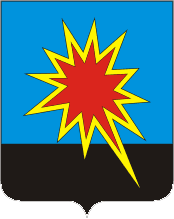 КЕМЕРОВСКАЯ ОБЛАСТЬ-КУЗБАССКАЛТАНСКИЙ ГОРОДСКОЙ ОКРУГАДМИНИСТРАЦИЯ КАЛТАНСКОГО ГОРОДСКОГО ОКРУГАПОСТАНОВЛЕНИЕОт 24.12.2019 г. № 294 -пО назначении публичных слушаний по вопросу предоставления разрешения на условно разрешенный вид использования земельного участкаВ целях соблюдения прав человека на благоприятные условия жизнедеятельности, прав и законных интересов правообладателей земельных участков и объектов капитального строительства, в соответствии с Градостроительным кодексом Российской Федерации, Федеральным законом от 06.10.2003 № 131 – ФЗ «Об общих принципах организации местного самоуправления в Российской Федерации», Уставом муниципального образования –  Калтанский городской округ, Положением об организации и проведении общественных обсуждений, публичных слушаний по вопросам градостроительной деятельности в Калтанском городском округе, утвержденным решением Калтанского городского Совета народных депутатов от 28.03.2018     № 63-НПА, в связи с поступлением заявления от Борисова Алексея Игоревича в комиссию по подготовке правил землепользования и застройки Калтанского городского округа (далее – комиссия): 1. Назначить публичные слушания по вопросу предоставления разрешения на условно разрешенный вид использования земельного участка, расположенного по адресу: Российская Федерация, Кемеровская область-Кузбасс, Калтанский городской округ, город Калтан (кадастровый номер 42:37:0102002:6986, площадь земельного участка – 200 кв.м. Вид разрешенного использования – ведение садоводства (Ж 4). Запрашиваемый вид условно-разрешенного использования - «Магазины» (заявитель собственник земельного участка Борисов Алексей Игоревич);2. Поручить отделу архитектуры и градостроительства администрации Калтанского городского округа (Байтемирова С.А.) организацию и проведение публичных слушаний по вопросу предоставления разрешений на условно разрешенный вид использования земельных участков.3. Утвердить информацию о проекте решения о предоставлении разрешений на условно разрешенный вид использования земельных участков (далее – проект) и перечень информационных материалов к проекту, подлежащих рассмотрению на публичных слушаниях (приложение 1 к настоящему постановлению).4. Утвердить сроки проведения публичных слушаний проекта решения о предоставлении разрешений на условно разрешенный вид использования земельных участков (приложение 2 к настоящему постановлению).5. Утвердить состав комиссии по подготовке и проведению публичных слушаний по вопросу предоставления разрешения на условно разрешенный вид использования земельного участка (приложение 3 к настоящему постановлению).6. Отделу организационной и кадровой работы администрации Калтанского городского округа (Верещагина Т.А.) обеспечить размещение постановления на официальном сайте администрации Калтанского городского округа.7. МАУ «Пресс-Центр г. Калтан» (Беспальчук В.Н.) опубликовать оповещение о назначении публичных слушаний по вопросу предоставления разрешений на условно разрешенный вид использования земельного участка в средствах массовой информации.8. Настоящее постановление вступает в силу с момента подписания.9. Контроль за исполнением постановления возложить на заместителя главы Калтанского городского округа  по строительству Рудюк О.А.Глава Калтанскогогородского округа                                                                          И.Ф.Голдинов Приложение 1к постановлению администрацииКалтанского городского округа от 24.12.2019 г. № 294 -пИнформация о проекте решения о предоставлении разрешений на условно разрешенный вид использования земельных участков и перечень информационных материалов к проекту, подлежащих рассмотрению на публичных слушаниях 1. Схема расположения земельного участка на кадастровом плане территории, расположенного по адресу: Российская Федерация, Кемеровская область, Калтанский городской округ, город Калтан (кадастровый номер 42:37:0102002:6889, площадь 200 кв.м.) М 1:500 – 1 лист.3. Проект решения о предоставлении разрешения на условно разрешенный вид использования земельного участка. Приложение 2 к постановлению администрацииКалтанского городского округа от 24.12.2019 г. № 294 -пСроки проведения публичных слушаний проекта решения о предоставлении разрешения на условно разрешенный вид использования земельного участкаПриложение 3к постановлению администрацииКалтанского городского округа от 24.12.2019 г. № 294 -пСостав комиссиипо подготовке и проведению публичных слушаний по вопросу предоставления разрешения на условно разрешенный вид использования земельного участка № п.п Перечень работ по подготовке проекта Сроки (место, время) проведения Ответственные исполнители 1.Размещение настоящего постановления на официальном сайте администрации Калтанского городского В течение 3 дней со дня подписания настоящего постановленияОтдел организационно-кадровой работы администрации КГО  (Верещагина Т.А.) 2.Опубликование оповещения в газете «Калтанский вестник»В течение 7 дней со дня подписания настоящего постановления26.12.2019 г.Отдел архитектуры и градостроительства администрации КГО (ОАиГ)(Байтемирова С.А.)МАУ «Пресс-Центр г. Калтан» (Беспальчук В.Н.).3.Размещение оповещения на информационных стендах - В отношении земельного участка расположенного по адресу: Российская Федерация, Кемеровская область-Кузбасс, Калтанский городской округ, город Калтан в павильона автобусных остановок: «Переезд», .до 26.12.2019 г.Отдел архитектуры и градостроительства администрации КГО (ОАиГ)(Байтемирова С.А.Шипилова Т.В.)4.Направление  сообщения о проведении публичных слушаний по проекту решения о предоставлении разрешения на условно разрешенный вид использования правообладателям земельных участков, имеющих общие границы с земельным участкомне позднее чем через десять дней со дня поступления заявления заинтересованного лица о предоставлении (по 26.12.2019г.)Отдел архитектуры и градостроительства администрации КГО (ОАи Г)(Байтемирова С.А.Шипилова Т.В.) 5.Размещение проекта, на официальном сайте администрации КГО http://www.kaltan.net в разделе «Градостроительство, строительство и архитектура»26.12. 2019 г.Отдел архитектуры и градостроительства администрации КГО (ОАиГ)(Шипилова Т.В.) 6.Проведение экспозиции проекта.Ведение журнала предложений и замечаний.- г. Калтан, ул. Горького, 38 (отдел архитектуры и градостроительства). Дата проведения экспозиции с 09.01.20 г. по 16.01.20 г. рабочие дни, с 10.00  ч до 12.00 ч и с 13.00 ч до 15.00 ч.Главный специалист ОАиГ Шипилова Т.В. –(консультант экспозиции) 7.Проведение собрания участников публичных слушаний.ДК «Энергетик» (г.Калтан, пр.Мира, 55),17.01.2020 г. время проведения 15.00ч. Комиссия по проведению публичных слушаний8.Подготовка и оформление протокола публичных слушаний.17.01.2020 г.Главный специалист ОАиГ Шипилова Т.В.9.Подготовка заключения о результатах публичных слушаний, подготовка рекомендаций.17.01.2020 г. Главный специалист ОАиГ Шипилова Т.В.10.Направление рекомендаций проекта главе Калтанского городского округа с протоколом публичных слушаний и заключением о результатах. До 20.01.2020г.Отдел архитектуры и градостроительства администрации КГО (Байтемирова С.А.) 11.Принятие главой Калтанского городского округа решения о предоставлении разрешения на условно разрешенный вид использования земельного участка или об отказе в предоставлении такого разрешения Опубликование заключения и решения в газете «Калтанский вестник» и на официальном сайте администрации КГО http://www.kaltan.net в разделе «Градостроительство, строительство и архитектура»В течение 3 дней со дня поступления рекомендаций20.01.2020 г. По23.01.2020 г. Глава Калтанского городского округаОтдел архитектуры и градостроительства администрации КГО (ОАиГ)(Байтемирова С.А.)МАУ «Пресс-Центр г. Калтан» (Беспальчук В.Н.).Рудюк О.А.- заместитель главы Калтанского городского округа  по строительству,  председатель комиссии;Байтемирова С.А.  Члены комиссии:- начальник отдела архитектуры и градостроительства администрации Калтанского городского округа, заместитель председателя;Горшкова А.И.- заместитель главы Калтанского городского округа по экономике;Оборонова Е.Ф.– директор МКУ «Управление муниципальным    имуществом Калтанского городского округа»;Гизатулина Н.Н.- начальник юридического отдела администрации Калтанского городского округа;Шипилова Т.В.- главный специалист отдела архитектуры и градостроительства администрации Калтанского городского округа, секретарь комиссии.